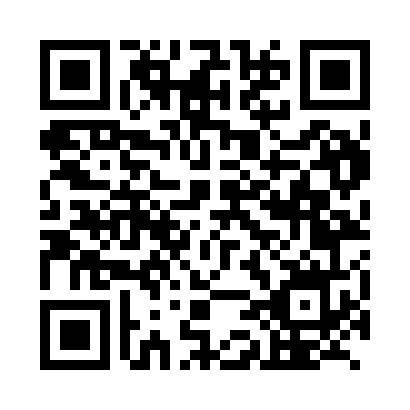 Prayer times for Tocopilla, ChileWed 1 May 2024 - Fri 31 May 2024High Latitude Method: NonePrayer Calculation Method: Muslim World LeagueAsar Calculation Method: ShafiPrayer times provided by https://www.salahtimes.comDateDayFajrSunriseDhuhrAsrMaghribIsha1Wed5:447:0012:383:526:167:282Thu5:447:0012:383:516:157:273Fri5:447:0012:383:516:157:264Sat5:447:0112:383:506:147:265Sun5:457:0112:373:506:137:266Mon5:457:0212:373:506:137:257Tue5:457:0212:373:496:127:258Wed5:467:0312:373:496:127:249Thu5:467:0312:373:486:117:2410Fri5:467:0312:373:486:117:2311Sat5:477:0412:373:486:107:2312Sun5:477:0412:373:476:107:2313Mon5:477:0512:373:476:097:2214Tue5:487:0512:373:476:097:2215Wed5:487:0612:373:466:097:2216Thu5:487:0612:373:466:087:2117Fri5:497:0612:373:466:087:2118Sat5:497:0712:373:466:087:2119Sun5:497:0712:373:456:077:2120Mon5:507:0812:373:456:077:2021Tue5:507:0812:373:456:077:2022Wed5:507:0912:383:456:067:2023Thu5:517:0912:383:456:067:2024Fri5:517:0912:383:446:067:2025Sat5:517:1012:383:446:067:2026Sun5:527:1012:383:446:057:2027Mon5:527:1112:383:446:057:1928Tue5:527:1112:383:446:057:1929Wed5:537:1212:383:446:057:1930Thu5:537:1212:383:446:057:1931Fri5:537:1212:393:446:057:19